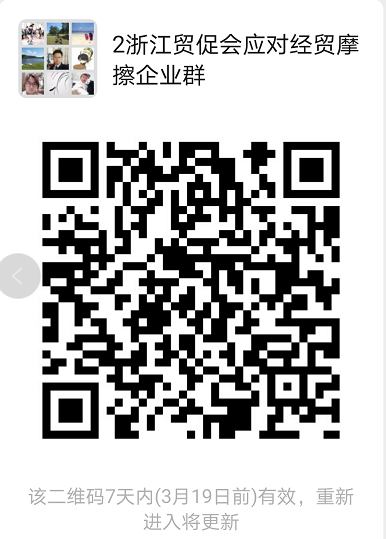 附件2中国贸促会对美加征关税市场化采购排除申请实操解读和疫情防控涉外法律风险防范（浙江省）线上培训班报名回执请于2020年3月17日中午11:00前电话确认并将报名回执邮件发送至中国贸促会培训中心 刘乾南  18811408329 liuqiannan@ccpit.org注意事项： 1.请先用电脑、手机等设备下载腾讯会议程序或APP，服从技术主管的管理。2.点击链接直接加入会议：会议 ID：     会议密码：3.入会请不要打开麦克风和摄像头，如需要提问时可以向主持人申请。声明：本次培训系中国贸促会提供的公共法律服务，参训学员须服从培训中心的安排和纪律。未经中国贸促会法律事务部书面许可，请勿录制、披露、复制、转载此培训班视频音频等信息和资料。请企业代表扫描微信二维码进群（系统代表无需进群，已在2个“浙江贸促会应对经贸摩擦企业群”的参会代表无需重复入群）：